MAS Horní Pomoraví 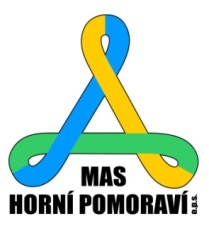 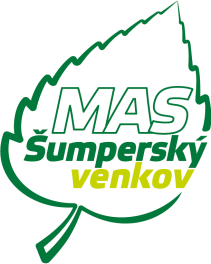 aMAS Šumperský venkov Vás srdečně zvou na společnouSNÍDANI STAROSTŮkterá se uskuteční v pondělí 12. října 2015 od 8:30v budově „Muzea silnic“ ve Vikýřovicích (Hraběšická 203, Vikýřovice).Pokračujeme v tradici neformálního setkávání a sdílení zkušeností mezi starosty obcí z území obou partnerských místních akčních skupin.PROGRAM:problematika budoucího nakládání s odpady pro obce v Olomouckém kraji (informace o možnostech a vývoji z krajského jednání)MAP – Místní akční plán vzdělávání (projekt nutný pro možnost čerpání dotací škol)další aktuální témataPo společném programu všech starostů bude pokračovat krátké setkání starostů obcí MAS Šumperský venkov s  tématem ukončení projektu Sdružení místních samospráv (SMS)Předpokládané ukončení „snídaně“ v 10:30 hodin. Starostové obcí MAS Šumperský venkov v 11:30 hodinProsíme o potvrzení účasti v kancelářích Vašich MASek.